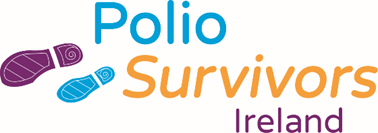 Membership & Volunteer Recruitment Officer Application FormName Email 	Address 	Tel 	Please outline below your experience of recruiting members or supporters to a voluntary organisation. In your answer you should clarify the organisation, your role and when this took place. Max words 150Please explain clearly and concisely how you went about this, how many members or supporters you recruited & any lessons learned. Max 150 wordsPlease outline below your experience of recruiting active members or volunteers to an organisation. In your answer please clarify the organisation, your role and when this took place. Max words 150Please explain how many active members or volunteers you recruited & any lessons learned Max 150 wordsWhat have you found to be the greatest obstacles to recruiting active members or volunteers? Max 100 words What have you found to be the greatest challenges in managing and supporting active members or volunteers? Please explain your answer. Max 100 wordsPlease provide any other relevant experience to the requirements of this role here. Max 200 wordsOnce completed, please email this application form along with your CV to ceo@ppsg.ie no later than 28th October, 2019